RP-3000型 PH/ORP控制器☞性能特点：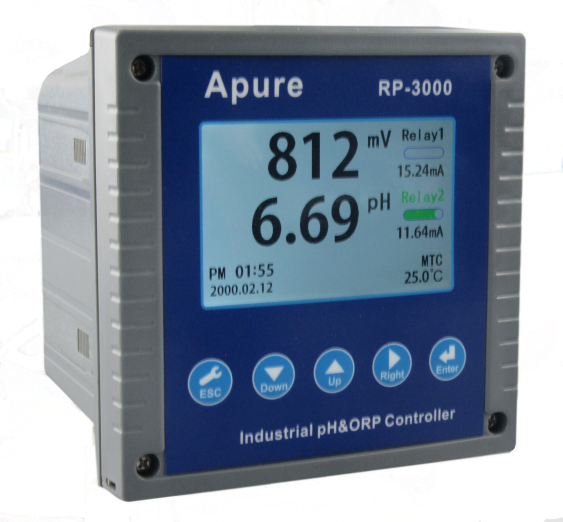 •具中英文操作界面，操作简单  •PH和ORP双通道，可同时监测PH和ORP•户外防水型设计，适合盘装、墙装•提供两路4-20MA输出对应设定PH和ORP	•具两组继电器,高低点任意切换，对应PH和ORP•800*480 IPS彩色大液晶，显示清楚，观看性更佳•两点或三点手动校正,操作方便,校正数据最佳•密码管理进入设定，增强安全防护☞应用领域：RP-3000型工业pH计,是工业酸度计的智能化升级产品，可对污水pH和ORP值进行连续测量和控制，广泛应用于游泳池、废水处理、纯净水、循环水、锅炉水等系统以及电子、电镀、印染、食品、化学、化工、制药等制程领域,是工业企业测量和控制PH/ORP领域的理想仪表☞技术参数：测量范围：PH（ 0–14PH ）                准确度：+ 0.01 pH; + 1 mV ORP( -1999 - +1999 MV)         分辨率：0.01pH; 1mV稳定性：≤ 0.02 pH/24小时; ≤ 3 mV/24小时PH标准溶液：4.00、6.86、7.00、9.18、10.00两点或三点标定温度补偿：0–100 ℃	手动/自动(PT1000)信号输出： 4-20mA隔离保护输出，对应PH和ORP， 最大负载500Ω报警输出：两组可随意对应高低点报警（3A/250 V AC），常开触点继电器供电电源：AC100-240V宽电源电源消耗：≤5W环境条件：（1）温度0～ 60 ℃  （2）湿度≤85%RH外形尺寸：144×144×115mm（高×宽×深）开孔尺寸：138×138mm（高×宽）防护等级：IP65☞标准配置：主机：RP-3000    PH电极：GRT1010-5M  ORP电极：GRT1010P-5M 管路护套：DN25-3/4内螺纹三通两个校正溶液：4.00和6.86一组 